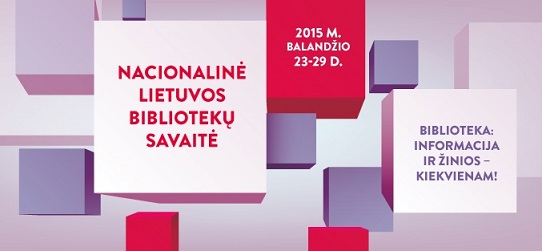 Balandžio 24 d., 11 val. kviečiame į viešą paskaitąKą žinome apie atvirąją prieigą?Paskaita vyks 310 auditorijoje.Paskaitą skaitysGitana Užkurėlienė, Panevėžio apskrities Gabrielės Petkevičaitės-Bitės viešosios bibliotekos  Informacinių paslaugų skyriaus vedėja.Bus naudinga ir studentams, ir dėstytojams!Sveikiname visus nacionalinės Lietuvos bibliotekų savaitės proga	                             Bibliotekos darbuotojos